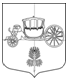 ВНУТРИГОРОДСКОЕ МУНИЦИПАЛЬНОЕ ОБРАЗОВАНИЕ САНКТ-ПЕТЕРБУРГА МУНИЦИПАЛЬНОГО ОКРУГА СОСНОВАЯ ПОЛЯНАМЕСТНАЯ АДМИНИСТРАЦИЯП О С Т А Н О В Л Е Н И Е«Об утверждении муниципальной программывнутригородского муниципального образования Санкт-Петербургамуниципального округа СОСНОВАЯ ПОЛЯНА «Участие в профилактике терроризма и экстремизма, а также в минимизации и (или) ликвидации последствий их проявлений на территории муниципального образования в форме и порядке, установленных федеральным законодательством и законодательством Санкт-Петербурга» на 2021 год »           В соответствии с Бюджетным кодексом Российской Федерации, Федеральным законом от 06.10.2003 №131-ФЗ «Об общих принципах организации местного самоуправления в Российской Федерации», Законом Санкт-Петербурга от 23.09.2009 № 420-79 «Об организации местного самоуправления в Санкт-Петербурге», Федеральным законом от 06.03.2016г. «О противодействию терроризму», Федеральным законом от 23.06.2016 №182-ФЗ «Об основах системы профилактики правонарушений в Российской Федерации», Уставом внутригородского муниципального образования Санкт-Петербурга муниципального округа СОСНОВАЯ ПОЛЯНА:1. Утвердить муниципальную программу на 2021 год «Участие в профилактике терроризма и экстремизма, а также в минимизации и (или) ликвидации последствий их проявлений на территории муниципального образования в форме и порядке, установленных федеральным законодательством и законодательством Санкт-Петербурга», согласно Приложению №1 к настоящему Постановлению.2. Постановление вступает в силу с момента его подписания.3. Контроль исполнения настоящего Постановления оставляю за собой.Глава Местной администрации					МО СОСНОВАЯ ПОЛЯНА	                                                                         М.З. БабаевПриложение № 1к Постановлению №1-35от 12.11.2020УтверждаюГлава Местной администрацииМО СОСНОВАЯ ПОЛЯНА                                                                             ______________ М.З.Бабаёв      ПАСПОРТМуниципальной программы внутригородского муниципального образованияСанкт-Петербурга муниципального округа СОСНОВАЯ ПОЛЯНА на 2020 год «Участие в профилактике терроризма и экстремизма, а также в минимизации и (или) ликвидации последствий их проявлений на территории муниципального образования в форме и порядке, установленных федеральным законодательством и законодательством Санкт-Петербурга»Перечень мероприятий ведомственной целевой программы на 2021 год«Участие в профилактике терроризма и экстремизма, а также в минимизации и (или) ликвидации последствий их проявлений на территории муниципального образования в форме и порядке, установленных федеральным законодательством и законодательством Санкт-Петербурга»Код бюджетной классификации – 939 0709 79500 00521 244Ведущий специалистМестной администрации МО СОСНОВАЯ ПОЛЯНА			  Г.А. Мироненко12.11.2020Санкт-Петербург№1-35Ответственный исполнитель программыМестная администрация внутригородского муниципального образования Санкт-Петербурга муниципального округа СОСНОВАЯ ПОЛЯНАОснование
разработки программы Конституция Российской Федерации;Федеральный закон от 25.07.2002 № 114-ФЗ «О противодействии экстремистской деятельности»;Федеральный закон от 06.03.2006 № 35-ФЗ «О противодействии терроризму»;Федеральный закон от 26.09.1997 N 125-ФЗ "О свободе совести и о религиозных объединениях»Федеральный закон от 06.10.2003 № 131 «Об общих принципах организации местного самоуправления в Российской Федерации»;- Стратегия противодействия экстремизму в Российской Федерации до 2025 года (утвержденная Президентом РФ 28.11.2014 г., Пр-2753),- Стратегия национальной безопасности Российской Федерации, (утвержденная Президентом РФ, утвержденная Указом от 31.12.2015 N 683);- Концепции противодействия терроризму в Российской Федерации (утвержденные Президентом РФ 05.10.2009);- Концепции общественной безопасности в Российской Федерации, (утвержденные Президентом РФ 14.11.2013 № Пр-2685);- Комплексный план противодействия идеологии терроризма в РФ на 2019-2023 годы;- Закон Санкт-Петербурга от 23.09.2009 № 420-79 «Об организации местного самоуправления в Санкт-Петербурге»;- Устав внутригородского муниципального образования Санкт-Петербурга муниципального округа СОСНОВАЯ ПОЛЯНА.Цели программы1. Организации и проведения на территории муниципального образования информационно-пропагандистских мероприятий по разъяснению сущности терроризма и экстремизма, их общественной опасности, по формированию у граждан неприятия идеологии терроризма и экстремизма, в том числе путем распространения информационных материалов, печатной продукции, проведения разъяснительной работы и иных мероприятий.2. Участия в мероприятиях по профилактике терроризма и экстремизма, а также по минимизации и (или) ликвидации последствий их проявлений, организуемых федеральными органами исполнительной власти и (или) исполнительными органами государственной власти Санкт-Петербурга.3. Обеспечения выполнения требований к антитеррористической защищенности объектов, находящихся в муниципальной собственности или в ведении органов местного самоуправления.Задачи программы- совершенствование системы профилактических мер антитеррористической и антиэкстремистской направленности;- устранение предпосылок распространения террористической и экстремистской идеологии на территории внутригородского муниципального образования;- укрепление межнационального согласия, достижение взаимопонимания и взаимного уважения в вопросах межэтнического сотрудничества;- формирование в молодёжной среде мировоззрения и духовно-нравственной атмосферы этнокультурного взаимоуважения, основанных на принципах уважения прав и свобод человека, стремления к межэтническому миру и согласию.Этапы и сроки реализации программы2021 годОбъемы бюджетных ассигнований программы, (тыс. руб.)650,00Источники финансирования программыМестный бюджет внутригородского муниципального образования Санкт-Петербурга муниципального округа СОСНОВАЯ ПОЛЯНА на 2021 годОжидаемые результаты реализации программы1. Успешная организация и проведение на территории муниципального образования информационно-пропагандистских мероприятий по разъяснению сущности терроризма и экстремизма, их общественной опасности, по формированию у граждан неприятия идеологии терроризма и экстремизма, в том числе путем распространения информационных материалов, печатной продукции, проведения разъяснительной работы и иных мероприятий.2. Успешное участие в мероприятиях по профилактике терроризма и экстремизма, а также по минимизации и (или) ликвидации последствий их проявлений, организуемых федеральными органами исполнительной власти и (или) исполнительными органами государственной власти Санкт-Петербурга.3. Успешное обеспечение выполнения требований к антитеррористической защищенности объектов, находящихся в муниципальной собственности или в ведении органов местного самоуправления.№ 
п/пНаименованиеСумма,(тыс. руб.)Период проведенияКол-во участников(человек)Взаимодействие с органами государственной власти Санкт-Петербурга, правоохранительными органами, прокуратурой, иными организациями по вопросам участия в профилактике терроризма и экстремизма, а также в минимизации и (или) ликвидации последствий их проявлений, в соответствии с законами Санкт-ПетербургаФинансированиене требуетсяВ течение года-Направления предложений по вопросам участия в профилактике терроризма и экстремизма, а также в минимизации и (или) ликвидации последствий их проявлений в исполнительные органы государственной власти Санкт-ПетербургаФинансированиене требуетсяВ течение года-Участие в информировании населения МО СОСНОВАЯ ПОЛЯНА о проводимых в Санкт-Петербурге и на территории муниципального образования СОСНОВАЯ ПОЛЯНА мероприятиях по вопросам участия в профилактике терроризма и экстремизма, а также в минимизации и (или) ликвидации последствий их проявлений на официальном сайте и в местных печатных СМИ МО СОСНОВАЯ ПОЛЯНАФинансированиене требуетсяВ течение годаНаселение МОРазмещение на официальном сайте и в местных печатных СМИ МО СОСНОВАЯ ПОЛЯНА публикаций по вопросам участия в профилактике терроризма и экстремизма, а также в минимизации и (или) ликвидации последствий их проявлений в соответствии с законами Санкт-ПетербургаФинансированиене требуетсяВ течение годаНаселение МОПроведение мониторинга средств массовой информации и информационно-телекоммуникационных сетей, включая сеть «Интернет», в целях пресечения распространения экстремистских материалов, в том числе содержащие призывы к подготовке террористических актов.Финансированиене требуетсяВ течение годаНаселение МОИзготовление полиграфической продукции 100,0В течение годаНаселение МООрганизация и проведение лекций, бесед по теме «Терроризм – угроза обществу!» среди населения МО СОСНОВАЯ ПОЛЯНА50,00ЕжемесячноНаселение МОИзготовление серии видеороликов социальной рекламы «Терроризму – НЕТ!»100,002-3 кварталыНаселение МООрганизация и проведение показательных выступлений и реконструкции современного боя «Контртеррористическая операция», приуроченных ко Дню солидарности в борьбе с терроризмом400,00сентябрь600ИТОГО (тыс. руб.)ИТОГО (тыс. руб.)650,00650,00650,00